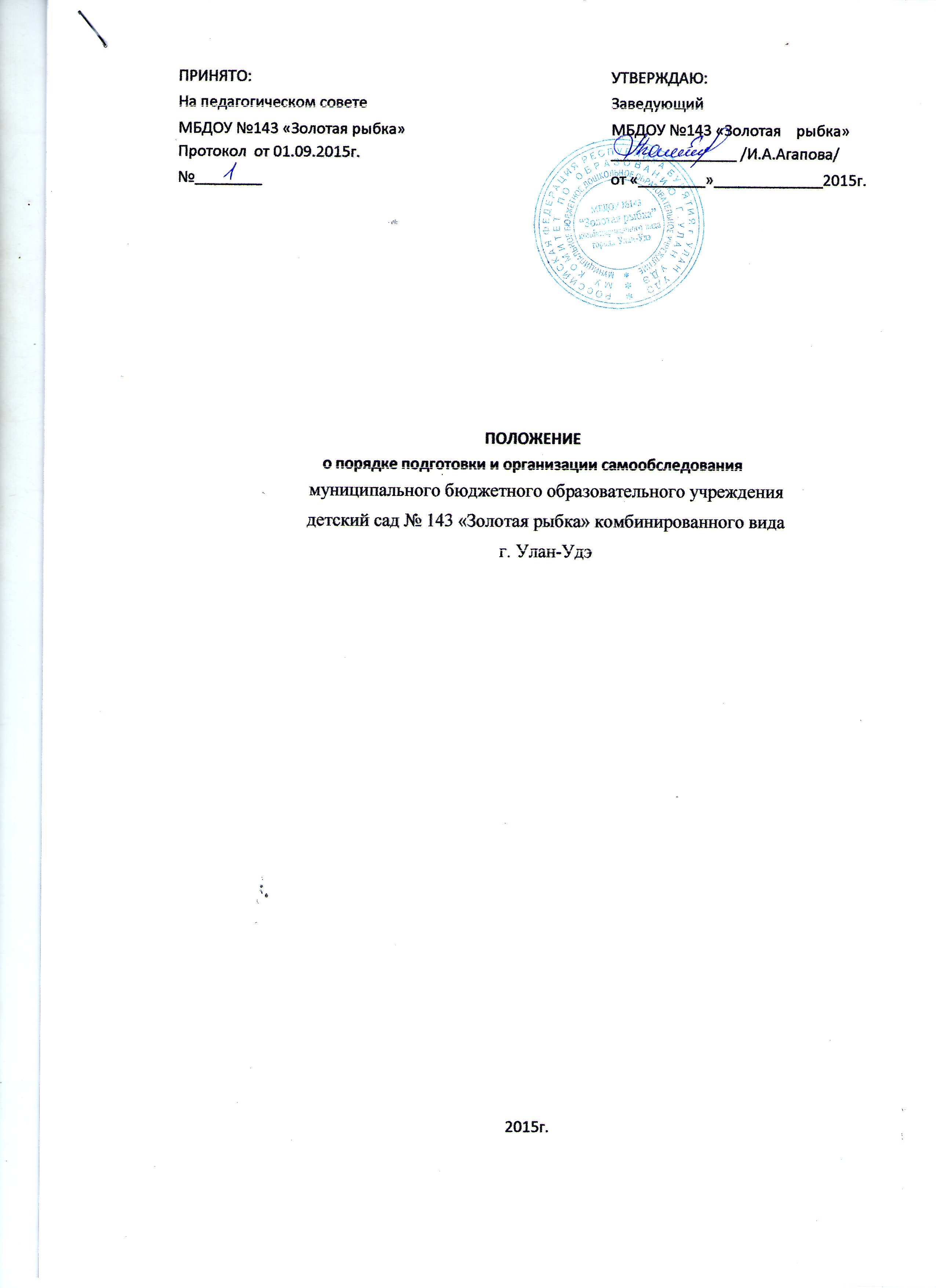  1. Общие положения1.1. Настоящее Положение устанавливает порядок подготовки и организацию проведения самообследования дошкольным образовательным учреждением.1.2. Положение разработано в соответствии с п.3 части 2 статьи 29 Федерального закона от 29 декабря 2012 г. N273-ФЗ «Об образовании в Российской Федерации», Порядком проведения самообследования образовательной организацией, утверждённым приказом Министерства образования и науки РФ от 14 июня 2013 г. № 462, Постановлением правительства РФ от 5 августа 2013 года № 62 «Об осуществлении мониторинга системы образования, Приказом Министерства образования и науки РФ от 10 декабря 2013 г. № 1324 «Об утверждении показателей деятельности образовательной организации, подлежащей самообследованию».1.3. Целями проведения самообследования являются обеспечение доступности и открытости информации о деятельности учреждения, а также подготовка отчета о результатах самообследования (получения объективной информации о состоянии образовательной деятельности в учреждении).1.4. Самообследование проводится дошкольным образовательным учреждением ежегодно, носит системный характер, направлено на развитие образовательной среды и педагогического процесса.1.5. Процедура самообследования включает в себя следующие этапы:- планирование и подготовку работ по самообследованию дошкольного образовательного учреждения (аперель-май текущего года на отчетный период);- организацию и проведение самообследования в дошкольном образовательном учреждении (май-август текущего года на отчетный период);- обобщение полученных результатов и на их основе формирование отчета (май-август текущего года на отчетный период);- рассмотрение отчета Педагогическим советом (август текущего года на отчетный период).1.6. Сроки, форма проведения самообследования, состав лиц, привлекаемых для его проведения, определяются дошкольным образовательным учреждением самостоятельно, в порядке, установленном настоящим Положением.2.Планирование и подготовка работ по самообследованию дошкольного образовательного учреждения2.1. Самообследование проводится по решению педагогического совета дошкольного образовательного учреждения.2.2. Руководитель дошкольного образовательного учреждения издает приказ о порядке, сроках проведения самообследования и составе комиссии по проведению самообследования (далее Комиссии).2.3.Председателем Комиссии является руководитель дошкольного образовательного учреждения, заместителем председателя Комиссии является старший воспитатель , в состав комиссии входят педагогические работники ДОУ, заместитель заведующего по АХР, при необходимости в состав комиссии включаются представители родительского комитета, а также иных органов и организаций.2.4. При подготовке к проведению самообследования председатель Комиссии проводит организационное подготовительное совещание с членами Комиссии, на котором:- рассматривается и утверждается план проведения самообследования;- за каждым членом Комиссии закрепляются направления работы дошкольного образовательного учреждения, подлежащие изучению в процессе самообследования;- уточняются вопросы, подлежащие изучению и оценке в ходе самообследования;- председателем Комиссии или уполномоченным им лицом даётся развёрнутая информация о нормативно-правовой базе, используемой в ходе самообследования, о месте(ах) и времени, предоставления членам Комиссии необходимых документов и материалов для подготовки к проведению самообследования, о контактных лицах;- определяются сроки предварительного и окончательного рассмотрения на Комиссии результатов самообследования.2.5. Председатель Комиссии на организационном подготовительном совещании определяет:- порядок взаимодействия между членами Комиссии и сотрудниками дошкольного образовательного учреждения в ходе самообследования;- ответственное лицо из числа членов Комиссии, которое будет обеспечивать координацию работы по направлениям самообследования, способствующее оперативному решению вопросов, которые будут возникать у членов Комиссии при проведении самообследования;- ответственное лицо за свод и оформление результатов самообследования дошкольного образовательного учреждения в виде отчета, включающего аналитическую часть и результаты анализа показателей деятельности учреждения, подлежащего самообследованию.2.6. При подготовке к проведению самообследования в план проведения самообследования в обязательном порядке включается:2.6.1. Проведение оценки:- образовательной деятельности и организации учебного процесса;- системы управления дошкольным образовательным учреждением;- содержания и качества подготовки воспитанников;- качества кадрового, информационно-методического, материально-технического обеспечения;- медицинского обеспечения дошкольного образовательного учреждения, системы охраны здоровья воспитанников.2.6.2.Анализ показателей деятельности дошкольного образовательного учреждения, подлежащего самообследованию, устанавливаемых федеральным органом исполнительной власти, осуществляющим функции по выработке государственной политики и нормативно-правовому регулированию в сфере образования.2.6.3. Иные вопросы по решению педагогического совета, председателя Комиссии, вышестоящих органов управления.3.Организация и проведение самообследования в дошкольном образовательном учреждении3.1. Организация самообследования в дошкольном образовательном учреждении осуществляется в соответствии с планом по его проведению, принимаемом решением Комиссии.3.2.При проведении самообследования даётся развёрнутая характеристика и оценка включённых в план самообследования направлений и вопросов.3.3. При проведении оценки образовательной деятельности и организации учебного процесса:- даётся общая характеристика дошкольного образовательного учреждения;- представляется информация о наличии правоустанавливающих документов;- представляется информация о документации дошкольного образовательного учреждения;- представляются сведения о наполняемости групп;- анализируется и оценивается учебный план учреждения, его структура, характеристика, годовой календарный учебный график учреждения, расписание занятий;3.4. При проведении оценки системы управления дошкольного образовательного учреждения даётся характеристика и оценка следующих вопросов:- характеристика сложившейся в дошкольном образовательном учреждении системы управления;- перечень структурных подразделений дошкольного образовательного учреждения, оценка соответствия имеющейся структуры установленным законодательством об образовании компетенциям образовательной организации, а также уставным целям, задачам, и функциям дошкольного образовательного учреждения;- органы управления, которыми представлена управленческая система дошкольного образовательного учреждения;- каковы приоритеты развития системы управления дошкольного образовательного учреждения.3.5. При проведении оценки содержания и качества подготовки воспитанников анализируются и оцениваются:- образовательные программы; характеристика, структура образовательных программ: аналитическое обоснование программ, основные концептуальные подходы и приоритеты, цели и задачи; принципы построения образовательного процесса; прогнозируемый педагогический результат; анализ реализации образовательных программ, их соответствие требованиям ФГОС ДО;- состояние воспитательной работы, социальный паспорт образовательного учреждения), мероприятия, направленные на повышение эффективности воспитательного процесса, проводимые дошкольным образовательным учреждением совместно с социальными партнерами, создание развивающей среды в дошкольном образовательном учреждении, наличие специализированно оборудованных помещений, наличие и соответствие требованиям СанПиН музыкального и спортивного зала, спортивной площадки, групповых участков, результативность системы воспитательной работы;- состояние дополнительного образования, наличие необходимых условий, материально-технического, программно-методического, кадрового обеспечения для реализации программ дополнительного образования, направленность реализуемых программ дополнительного образования детей, охват воспитанников дополнительным образованием; анализ эффективности реализации программ дополнительного образования;- мнения участников образовательных отношений о деятельности дошкольного образовательного учреждения, запросы потребителей образовательных услуг, пожелания родителей (законных представителей) воспитанников, других заинтересованных лиц, меры, которые были предприняты по результатам опросов участников образовательных отношений и оценка эффективности подобных мер.- качество подготовки воспитанников, соответствие содержания, уровня и качества подготовки выпускников требованиям ФГОС ДО, результаты мониторинга промежуточной и итоговой оценки уровня развития воспитанников.3.6. При проведении оценки качества кадрового обеспечения анализируется и оценивается:- профессиональный уровень кадров: количество педагогических работников, имеющих высшее (среднее специальное) образование, без педагогического образования; количество педагогических работников с высшей, первой квалификационной категорией, не имеющих квалификационной категории; стаж работы (до 5 лет, 10 лет, 15 лет, свыше 15 лет, от 50 до 55 лет, старше 55 лет); своевременность прохождения повышения квалификации;- количество педагогических работников, обучающихся в ВУЗах, учёное звание, государственные и отраслевые награды;- движение кадров за последние пять лет;-возрастной состав;-работа с молодыми специалистами (наличие нормативных и отчетных документов);-творческие достижения педагогов;- система работы по повышению квалификации и переподготовке педагогических работников и ее результативность; формы повышения профессионального мастерства;3.7. При проведении оценки качества информационно-методического обеспечения анализируется и оценивается:- система методической работы дошкольного образовательного учреждения (оценка состояния и качества методической работы, пути ее совершенствования);- оценивается соответствие содержания методической работы задачам, стоящим перед дошкольным образовательным учреждением, в том числе в образовательной программе;- формы организации методической работы;- влияние осуществляемой методической работы на качество образования, рост методического мастерства педагогических работников;- работа по обобщению и распространению передового опыта;- наличие в дошкольном образовательном учреждении публикаций методического характера, материалов с обобщением опыта работы лучших педагогических работников;- обеспеченность учебной, учебно-методической и художественной литературой;- обеспеченность образовательного учреждения современной информационной базой;- наличие сайта дошкольного образовательного учреждения (соответствие установленным требованиям, порядок работы с сайтом), количественные характеристики посещаемости;- обеспечение открытости и доступности информации о деятельности дошкольного образовательного учреждения для заинтересованных лиц (наличие информации в СМИ, на сайте образовательного учреждения, информационные стенды, выставки, презентации и т.д.);3.8. При проведении оценки качества материально-технической базы анализируется и оценивается:- состояние и использование материально-технической базы, уровень социально-психологической комфортности образовательной среды, соответствие лицензионному нормативу по площади на одного обучающегося;- площади, используемые для образовательного процесса (даётся их характеристика);- данные о поведении ремонтных работ в дошкольном образовательном учреждении;- мероприятия по улучшение условий труда и быта педагогов.- соблюдение в образовательном учреждении мер противопожарной и антитеррористической безопасности, наличие автоматической пожарной сигнализации, средств пожаротушения, тревожной кнопки, договоров на обслуживание с соответствующими организациями; акты о состоянии пожарной безопасности, проведение учебно-тренировочных мероприятий по вопросам безопасности.- состояние территории дошкольного образовательного учреждения.3.9. При оценке качества медицинского обеспечения дошкольного образовательного учреждения, системы охраны здоровья воспитанников анализируется и оценивается:- медицинское обслуживание, условия для лечебно-оздоровительной работы, наличие медицинского кабинета, регулярность прохождения сотрудниками дошкольного образовательного учреждения медицинских осмотров;-анализ заболеваемости воспитанников, сведения о случаях травматизма, пищевых отравлений среди воспитанников;- выполнение предписаний надзорных органов;- соблюдение санитарно-гигиенического режима (состояние помещений, режим проветривания, температурный режим, водоснабжение и т.д.);- использование здоровьесберегающих технологий, отслеживание их эффективности;- система работы по воспитанию здорового образа жизни;- динамика распределения воспитанников по группам здоровья.3.10. Анализ показателей деятельности дошкольного образовательного учреждения, подлежащего самообследованию, устанавливаемых федеральным органом исполнительной власти, осуществляющим функции по выработке государственной политики и нормативно-правовому регулированию в сфере образования выполняется по форме и в соответствии с требованиями установленными федеральным органом исполнительной власти, осуществляющим функции по выработке государственной политики и нормативно-правовому регулированию в сфере образования.4.Обобщение полученных результатов и формирование отчета4.1. Информация, полученная в результате сбора сведений в соответствии с утверждённым планом самообследования, членами Комиссии передаётся лицу, ответственному за свод и оформление результатов самообследования дошкольного образовательного учреждения, не позднее чем за три дня до предварительного рассмотрения на Комиссии результатов самообследования.4.2. Лицо ответственное, за свод и оформление результатов самообследования дошкольного образовательного учреждения, обобщает полученные данные и оформляет их в виде отчёта.4.3. Председатель Комиссии проводит заседание Комиссии, на котором происходит предварительное рассмотрение Отчёта: уточняются отдельные вопросы, высказываются мнения о необходимости сбора дополнительной информации, обсуждаются выводы и предложения по итогам самообследования.4.4. С учётом поступивших от членов Комиссии предложений, рекомендаций и замечаний по Отчёту председатель Комиссии назначает срок для окончательного рассмотрения Отчёта.4.5. После окончательного рассмотрения результатов самообследования итоговая форма Отчёта направляется на рассмотрение органа управления дошкольного образовательного учреждения, к компетенции которого относится решение данного вопроса.4.6. Размещение итоговой формы отчета в информационно-телекоммуникационных сетях, в том числе на официальном сайте образовательной организации осуществляется не позднее 1 сентября текущего года на отчетный период.5. Ответственность5.1. Старший воспитатель, руководители структурных подразделений, педагогические работники несут ответственность за выполнение данного Положения в соответствии требованиями законодательства.5.2. Ответственным лицом за организацию работы по данному Положению является руководитель дошкольного образовательного учреждения или уполномоченное им лицо.